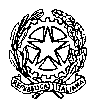 TRIBUNALE   DI   MASSA	SI AVVISA CHE, IN OTTEMPERANZA AL DECRETO LEGGE N. 18/2020 (EMERGENZA CORONAVIRUS), L’UDIENZA SI SVOLGE A PORTE CHIUSE.I TESTIMONI E LE PARTI DEI PROCESSI ACCEDERANNO ALL’AULA A CHIAMATA DEL CANCELLIERE O DEL CARABINIERE E COMUNQUE NON PRIMA DELL’ORARIO SOTTO INDICATO. NELL’ATTESA, RIMARRANNO A DISTANZA DI ALMENO UN METRO L’UNO DALL’ALTRO ATTENDENDO ALL’ARIA APERTA NEL PORTICATO ESTERNO ALL’EDIFICIO. ALL’INTERNO DELL’AULA, DOVRANNO INDOSSARE LA MASCHERINA E RIMANERE AD ALMENO UN METRO DALLE ALTRE PERSONE.Dr De MattiaUDIENZA DEL GIORNO 15/03/21 DR  CONGIUSTAUDIENZA DELGIORNO 15/03/21Dr Lama COLLEGIOUDIENZA DEL GIORNO 15/03.2021  Dr Berrino  Udienza 15/03/21MUHAMMAD Asif Ryaz + 2 h 14:30 Dr Baldasseroni  Udienza 16/03/21DR PRUDENTEUDIENZA DEL 16/03.2021I FASCICOLI  VERRANNO RINVIATI IN UDIENZA CON GLI STESSI ORARI ED I MEDESIMI INCOMBENTI DR BASILONEUDIENZA DEL GIORNO 16/03/2021    DR  CONGIUSTAUDIENZA DELGIORNO 16.03.21  Dr De Mattia COLLEGIOUDIENZA DEL GIORNO 17/03/2021                                                                         DR  TORI UDIENZA DEL GIORNO 17/03/2021    DR BIASOTTI Udienza 17/03/21 DR BASILONE Udienza 18/03/21 DR  TORIUDIENZA DELGIORNO 18/03/21Dr Baldasseroni  Udienza 18/03/21Dr Berrino  Udienza 18/03/21BARBIERI Mario h 15:00IUSSI Pio e ZAHOURI Mounim  h 15:00DR Prudente  Udienza 19/03/21 Dr Baldasseroni  Udienza 19/03/21Dr Berrino  Udienza 19/03/21 CHE SI SVOLGERA’ PRESSO IL CENTRO CONGRESSI DELLA PROVINCIA DI MASSA, VIA SAN LEONARDO – MARINA DI MASSAAmbrosio Francesco + 49  h 9:30 DR  CONGIUSTAUDIENZA DELGIORNO 19.03.21  1NOLETTI LAURAORE 09:002GINESI FABIO3ALBERTINI CRISTIAN4DELL’AMICO RENATO5BERTOLINI LUCA6SIRAGE EDDIN ABDELHADI7FERDENZI GIANFRANCOORE 11:008LAZZINI MARCOORE 12:009BAGORDA ROMUALDOORE 13:0010MAWAD FARID + 4ORE 14:0011TONGIANI LETIZIAORE 15:0012BJAOUI MARWEN13MOKLIS MOHAMED1CORRADIORE 09:002MAHRACH3SACCHI4ESPOSITO5BERTAGNAORE 10:006VIDOSSICH7CERAGIOLI8BELFIORE9MAATOUFIORE 11:0010RADU11KRIA12RICCI13IUSLENGHIORE 12:0014TOGNARELLI15EL AGRI16EL AGRI1                                                                                                                                                                                            RICCIARDO MAICOL + 2ORE 92ROMANO ANDREA + 1 1ORE 103ESSAFI AHMED + 1 ORE 10,30n.ord.Imputatoora1Arapi +39.302Cricca Giuseppe9:303Dell’Amico Manrico 9:304Zerbini Davide10.005Fontanarosa Mario10.006Mariotti + 110:007Carpentieri Andrea G.10.308Moramarco Anna11.009Tognini Catiuscia11.0010Folegnani Demetrio11.3011Aletti Pietro11.3012Giannecchini Antonella12.0013Spedicato Riccardo15.301MEMOLI LUIGIORE 9    RINVIO AL 14/5/20212DE PELLEGRINI ELISABETTAORE 9  RINVIO AL 14/5/20213BOGAZZI ENZOORE 9 RINVIO AL 14/5/20214DEL BECARO PIETROORE 9 RINVIO AL 14/5/20215ZOCCO LUCIAORE 10 RINVIO AL 14/5/2021 6BOUAFIA KHALIDORE 10 RINVIO AL 14/5/20217PALAZZOLO ANTONIOORE 10 RINVIO AL 14/5/20218GUAZZONI MARIOORE 10,30 RINVIO AL 14/5/20219EL HOUCEIN ALOUACH + 2ORE 11 RINVIO AL 14/5/202110MEZZASALMA BRUNOORE 11  RINVIO AL 14/5/2021 11MAZZEI FABRIZIOORE 11,30 RINVIO AL 14/5/202112TAHER MAHREZORE 12 RINVIO AL 14/5/2021 13DELL’AMICO CRISTIANOORE 12,30 RINVIO AL 14/5/20211 ESSALEKH. 9:302SPEDICATO3EL FADILI4El  AGRIh.10.305GENTILI6RADU7 ZARROUKI8CORSI9IMPERIALI10SIMONCINI+16h.12.0011RACHIU12BONDIELLI13MANNUCCI+2H. 13:3014IACOBUCCI15MENCHINI +116NAPOLITANO +2H 16:0017CHARID19DEL BECARO20FERRARI21HAMRAOUIn.ord.Imputatoora1Meneghetti9:002Pezzanera3Politi4Lustri9:305Fiore10:006Moisè7Galamuj8Dell’Amico11 :001BORDIGONI ROBERTO + 1ORE 09:002PELLISTRI FEDERICOORE 11:30ORAFERRITTO DANIELA  09.00MARTISCAELEFANTE ENRICO  GAINA  +38PIERRO MARIO  LAHMAMI HASSAN  09.30SPRINCIANA BOGDAN IONUT  10.00NEATU CORINA RALUCA     CORSI EDOARDO  RICCI MICKAEL  10.30DELLA BONA PAOLA  Guiggi Renzo11.00AREGHIOUI ZOHRA  RIGANO DIEGO  EL FALLAH SIMOHAMED  GERACI SELENE  BRUZZESE LAZZARO  11.30TAHIRI MAJID  SPADONI EMANUELE  1SILVESTRINI LUIGIORE 92GUASTINI SARAORE 93CANISTRACCI ANNAORE 94BIBOLOTTI CLAUDIOORE 95CUCINELLI SALVATOREORE 96GENTILE GERARDOORE 97EPIFANI RENATOORE 98SPINU ELAORE 99CRACIUN FLORINELORE 910HOSU VIOREL NICOLAEORE 911BECCHELLI STEFANIA + 1 ORE 1012AHMETI SAFET + 1 ORE 1013BARANDONI DAVIDEORE 10,3014PINOTTI PIER CARLOORE 11,3015EL MARFI ABDULLAHORE 1216LANDUCCI MARCOORE 121 CARLESCHI H. 9:002POLLINAH. 09:303 BONGI4COVELLIH.10.305BENEDINI6MARTINI7EL HARFIH.12.008BERTANIPEZZICA VALENTINA   09.00AZYBO MIKHAIL BORIS  BALLONI CORINNA  FRANCIOSI GIAN FRANCO  GRAZIANO LUCA  10.00KHOUMARI TAOUFIK  AZZAROTTI FEDERICO  FELSINI MAURIZIO  MILANTA SABRINA MURATOVIC FAHRUDIN  10.30EL OMARI MAHMOUD  FUSTAINO LUCIANO    CIOCARTAU GHEORGHE  11.00CAPPUCCI LUIGI   MASSAMOSTI LEONARDO  n.ord.Imputatoora1Dell’Amico Lorenzo9:302Guashco Chango 9:303Bongiorni diego9:304Innocenti+19:305Galleni Nicola10:006Andreani Osvaldo10:007La peruta + 110:008Graziani Alessandro10:009Constantin nicolae10:3010Lazzeri Tiziano10:3011Santucci Luciano10:3012Iussi Enzo11:0013Atzeni Gloria – Mastrosimone Antonio11:0014Del Padrone Gino11:0015Pedrotti +111:3016Pucci + 111:3017Valentini Gino11:3018Palmieri Alessandro11:3019Tonelli Angela11:3020Radimi + 412:0021Properzi Curti 12:3022Ricci +112:301PETRILLO ANDREAORE 92URGO PASCAL FABIOORE 93VALERI LUCA  + 1 ORE 94LUCCIO VINCENZOORE 9,305LOSETTO CRISTOFERORE 9,306MAMMOLENTI ALESSANDROORE 107AHMETOVIC VALENTINOORE 10,308TORTELLI DIMITRIORE 119PENGHIS VIRGILIAORE 1110ISA ADNANORE 1510MARKU KASTRIOTORE 15,30Imputatoora1Rufat Jonatha 12.00n.ord.Imputatoora1Gega9:002Talbi10:003Raffaelli 10:30